ОРИГАМИ ( в переводе с японского – сложенная бумага ) 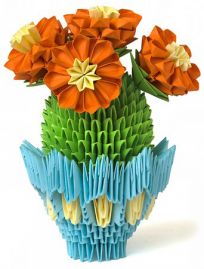 Материалом для поделок может быть:Любая бумага, лучше офисная, плотная, окрашенная с двух сторон;Стикеры ( блоки для записей);Цветная бумага для детского труда;Оберточная бумага;Тисненая бумага;Гофрированная бумага;Клей ПВА или клеящий карандаш;Ножницы;Резак, линейка, карандаш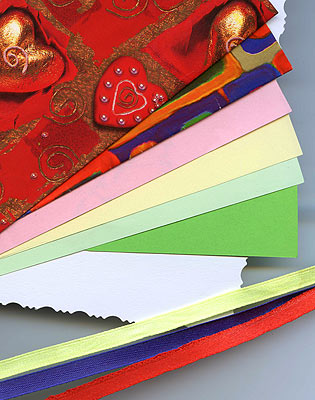 Дополнительные атрибуты для украшения поделки: ленты, бусы, пайетки, бисер,  кусочки тканиСовет:Неважно, какую берете бумагу, главное, чтобы она хорошо держала сгиб, не рвалась в процессе складывания.Последовательность работыЗнакомство с разнообразием поделок из бумагиАнализ материала, из которого они изготовленыПодготовка схем для складывания бумагиВыполнение элементарных поделок с использованием схемПоиск вариантов использования, преемственность с другими видами деятельности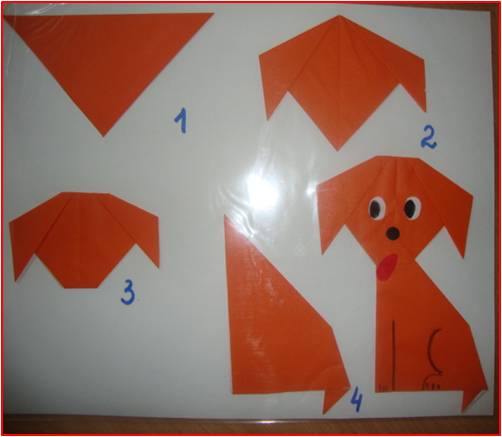 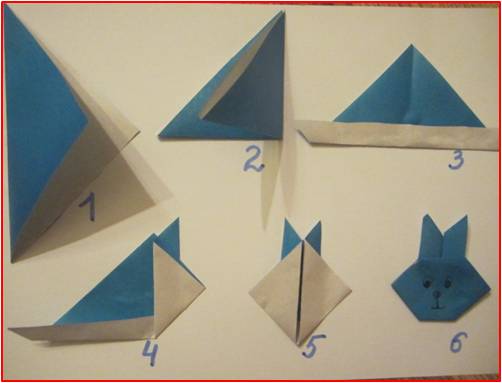 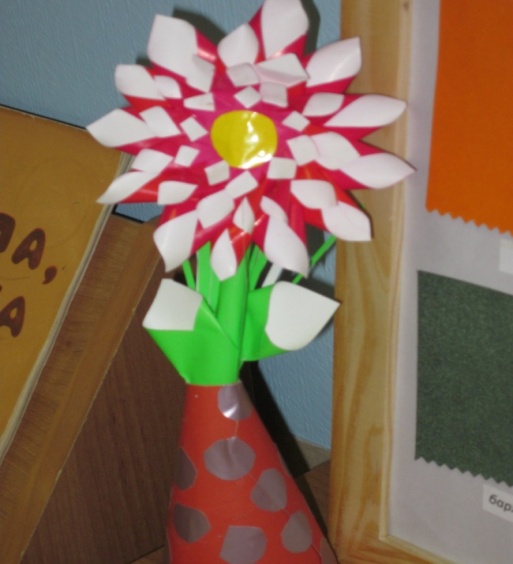 Расскажи мне и я услышу,Покажи мне – я запомню!Дай мне сделать самому и я пойму!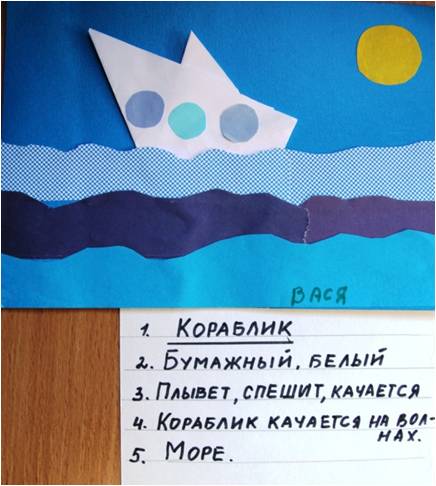 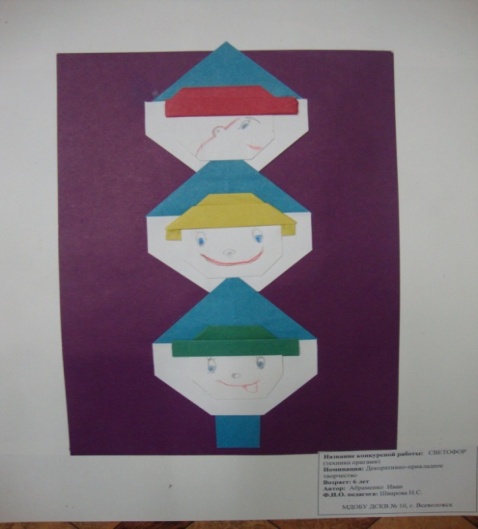 Муниципальное дошкольное образовательное бюджетное учреждение « Детский сад комбинированного вида № 10», г. ВсеволожскаОРИГАМИ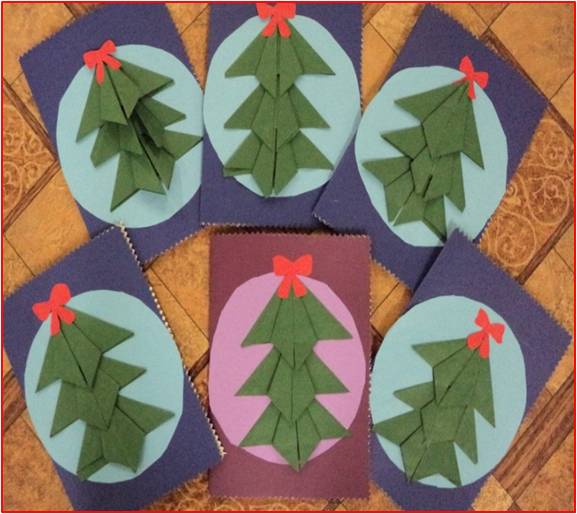 Мастер-класс Шварова Наталья Сергеевна